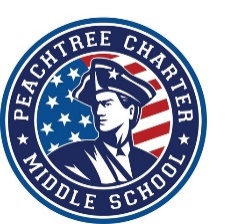 PCMS Finance CommitteeAgenda: November 12, 2019PCMS Conference Room, Main Floor, 7:30am WelcomeRegular BusinessPublic Comment- 3 minutes eachApproval of MinutesReview of Action Items Grant recipient thank you templateReview Grant Requests Subcommittee Updates and Miscellaneous New BusinessPatriot Fund CV ClassicPartners in EdGrant WritingNew Business STEM Academy donation fund managementSTEM Academy material purchase process & procedureAdjournment, Next Meeting Scheduled, December 10, 2019 